令和２年度九州貿易振興協議会事業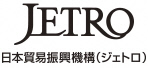 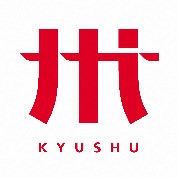 「米国・ニューヨーク市場進出に向けたWEBセミナー」参加申込書 ・お申込期限：講師への質問を希望する場合は、令和2年8月31日（月）までにお申し込みください。・以降も、令和2年9月18日（金）までお申込み頂けますが、質問を頂いてもご回答はできかねます旨、ご承知ください。・お申込方法：Email又はFAXでお申込ください。・ご記入いただいた情報は、同セミナー運営の目的に限り利用します。法人・団体名業種：住所〒TEL：　　　　　　　　　　　　　　FAX：〒TEL：　　　　　　　　　　　　　　FAX：参加者氏名①フリガナ所属・役職：Email参加者氏名②フリガナ所属・役職：Email講師への質問